Culinary Arts  Cookie Fundraiser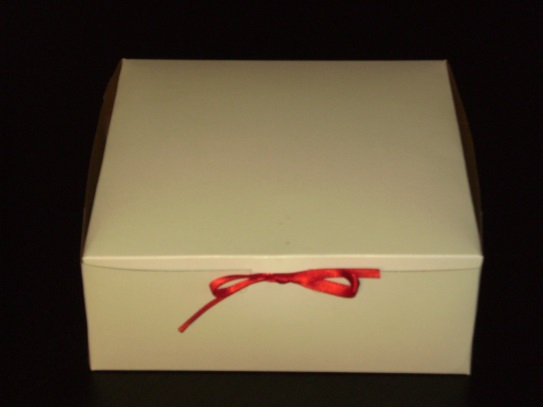 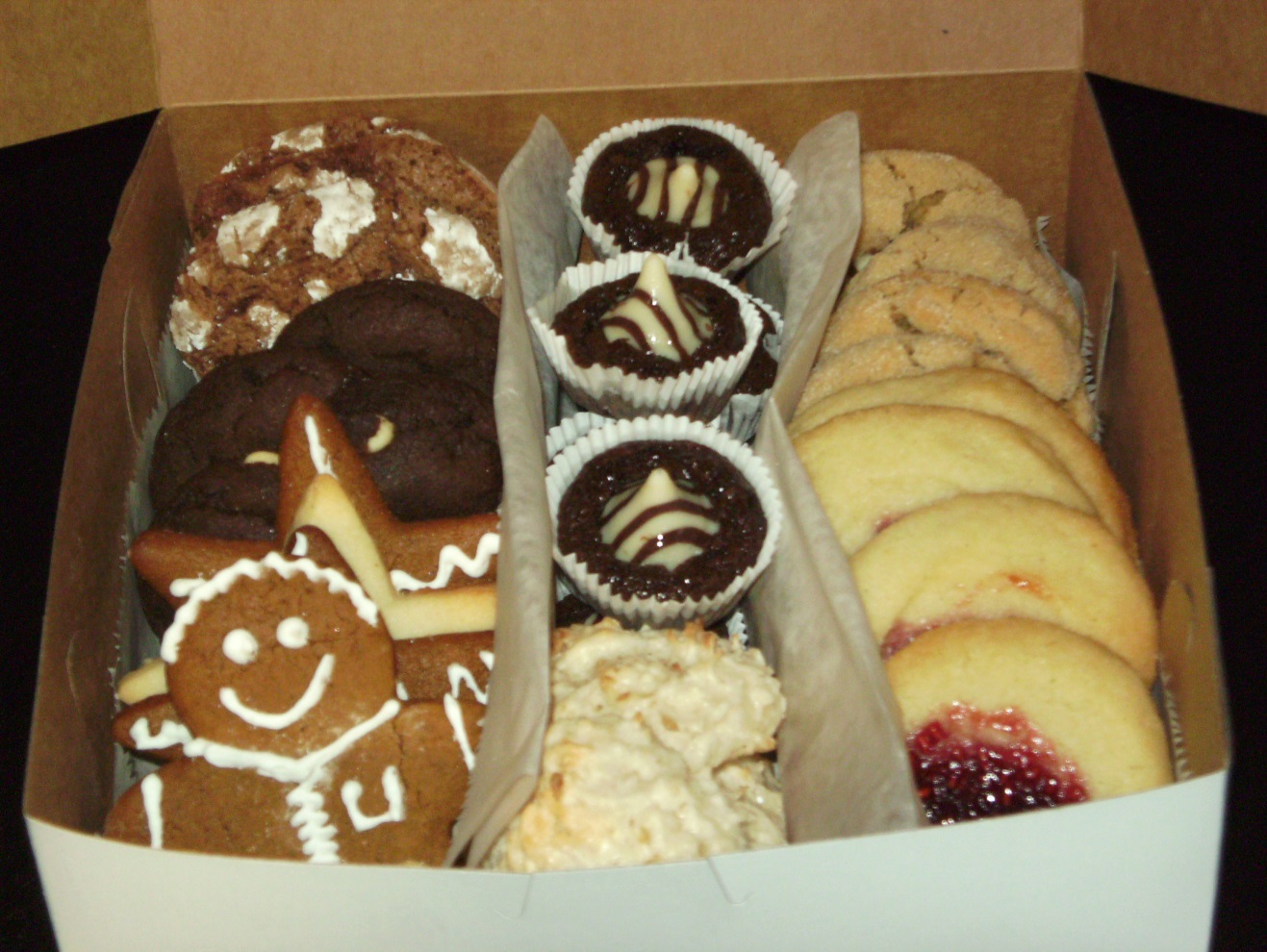 